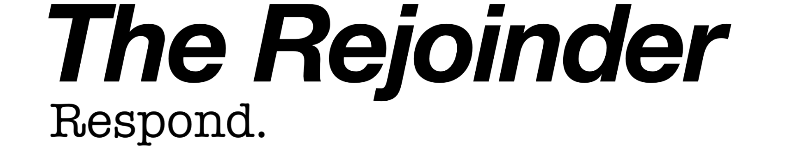 Respondent Critique FormFor the Respondent & Rejoinder Activity, respondents should use this form to prepare their critique of their partner’s argument essay.  Name: _________________________	Partner’s Name: _________________________1.	Copy the position your partner takes and summarize their argumentation, including 	their argumentative claims and their refutation of counter-arguments.  2.	A) Identify one of two flaws in your partner’s argument essay.  State which 	component 	of academic argument that this critique addresses.  	B) Quote or paraphrase the portion(s) of the essay that support this critique.    	C) Explain how this passage from the essay demonstrates the point in your critique.      3.	A) Identify one of two flaws in your partner’s argument essay.  State which 	component 	of academic argument that this critique addresses.  	B) Quote or paraphrase the portion(s) of the essay that support this critique.    C) Explain how this passage from the essay demonstrates the point in your critique.      